Для регистрации в службе занятости необходимо предъявить следующие документы:-паспорт;-трудовая книжка и (или) сведения о трудовой деятельности (кроме граждан, не имеющего трудового стажа);-справка о среднем заработке за последние три месяца по последнему месту работы (службы)(кроме граждан, не имеющих трудового стажа);- документы, подтверждающие статус лица из числа детей-сирот, детей, оставшихся без попечения родителей;-гражданам, относящихся к категории инвалидов- индивидуальную программу реабилитации.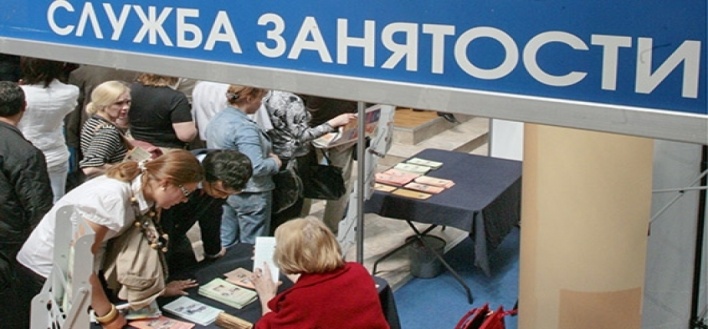 Информация о Центрах занятости населения в Тамбовской области размешена на сайте Управления труда и занятости населения Тамбовской области: https://zan.tambov.gov.ru/тител. 8(4752)78-28-04ТОГБУ «Центр поддержки семьи и помощи детям «Семейный причал»          Служба постинтернатного сопровождения                                                              выпускников    Социальные гарантии    при трудоустройстве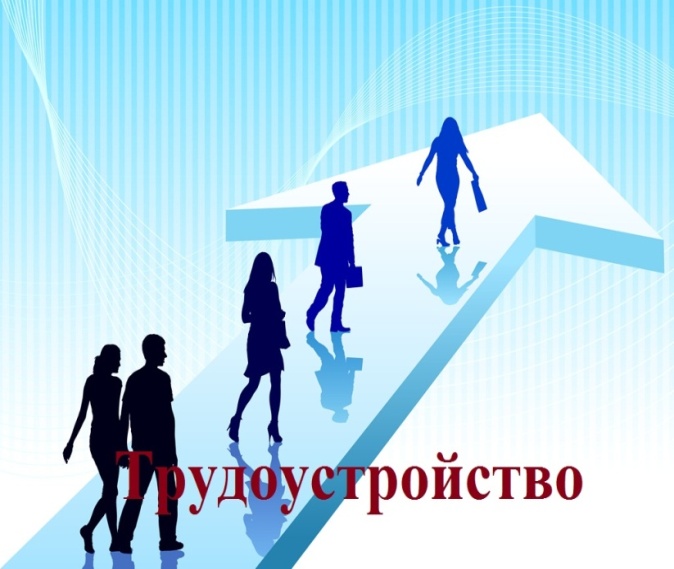 Дополнительные гарантии на труд и на социальную защиту от безработицы выпускников учреждений для детей – сирот и детей, оставшихся без попечения родителей. Органы государственной службы занятости населения при обращении к ним детей-сирот и детей, оставшихся без попечения родителей, лиц из числа детей-сирот и детей, оставшихся без попечения родителей, оказывают содействие указанным лицам в подборе подходящей работы и трудоустройстве, организуют их профессиональную ориентацию в целях выбора сферы деятельности (профессии), трудоустройства, прохождения профессионального обучения и получения дополнительного профессионального образования.  Ищущим работу впервые (ранее не работавшим) и впервые признанным органами службы занятости выплачивается пособие по безработице в течение 6 месяцев в размере среднемесячной начисленной заработной платы.Работникам-детям сиротам и детям, оставшимся без попечения родителей, лицам из числа детей-сирот и детей оставшимся без попечения родителей, увольняемым из организации в связи с их ликвидацией, сокращением численности или штата работников, работодатель (его приемник) обязан обеспечить за счет собственных средств необходимое профессиональное обучение с последующим трудоустройством у данного или другого работодателя.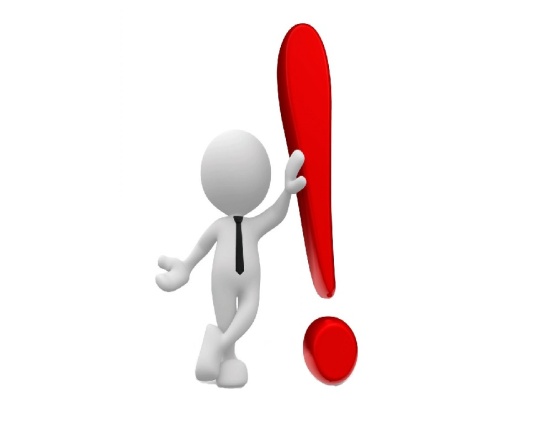 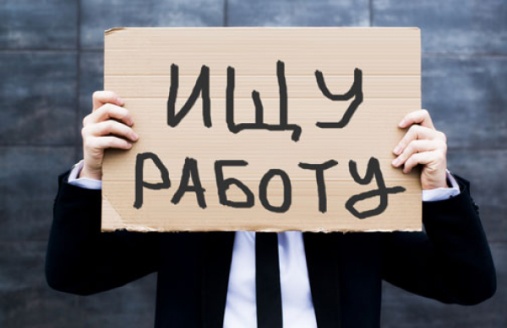 Если испытываешь трудности в трудоустройстве, обратись в службу занятости, которая может оказать следующие услуги:- помочь в трудоустройстве по полученной специальности;-информировать о существующих вакансиях;- направить на переобучение с целью получения профессии, пользующейся спросом на рынке труда;-обеспечить временную занятость на общественных (оплачиваемых работах);-предоставить материальную поддержку в виде выплаты пособия по безработице.